STUNDE am MONTAG 04.12.2023 (Seite 1 bis 3)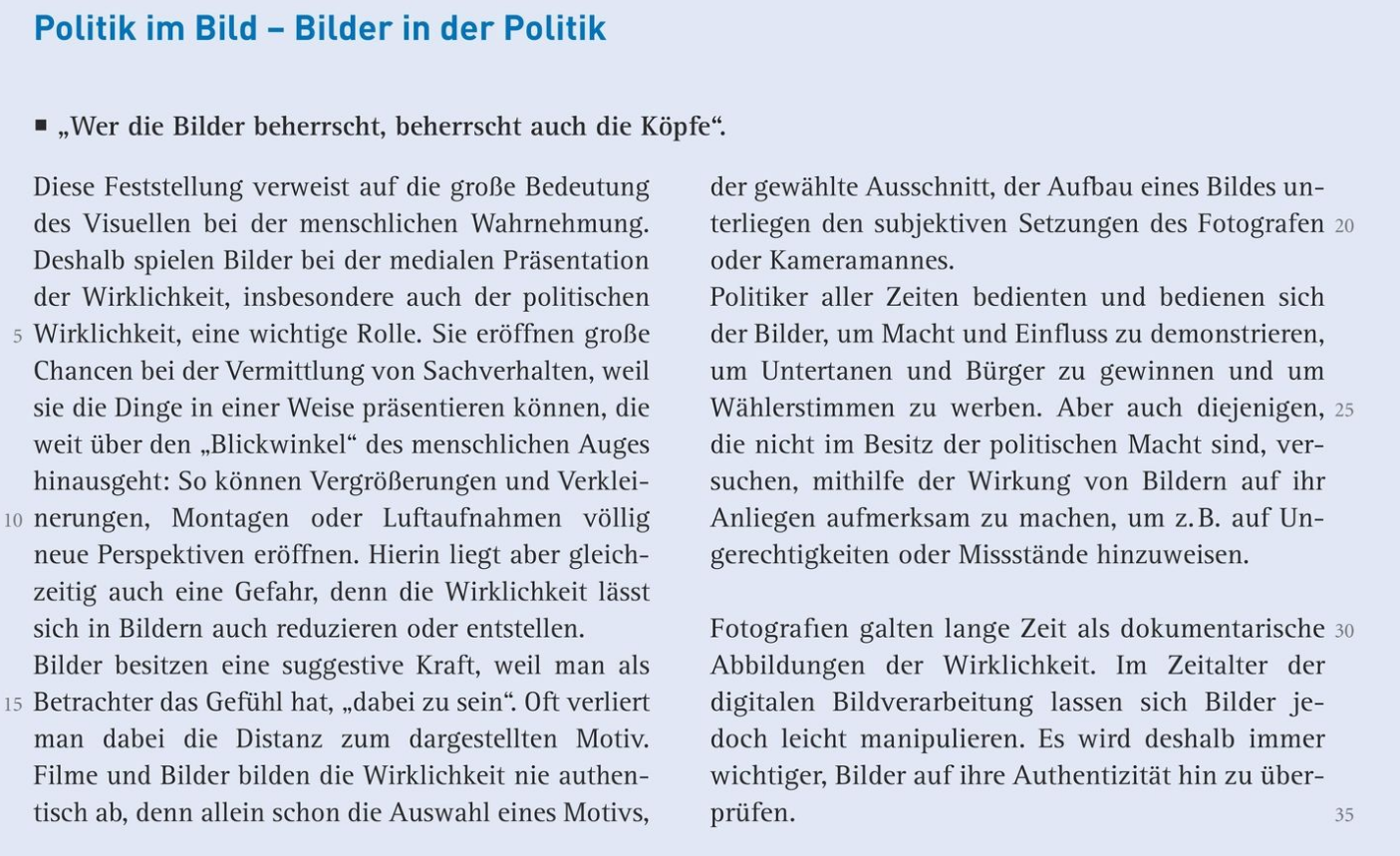 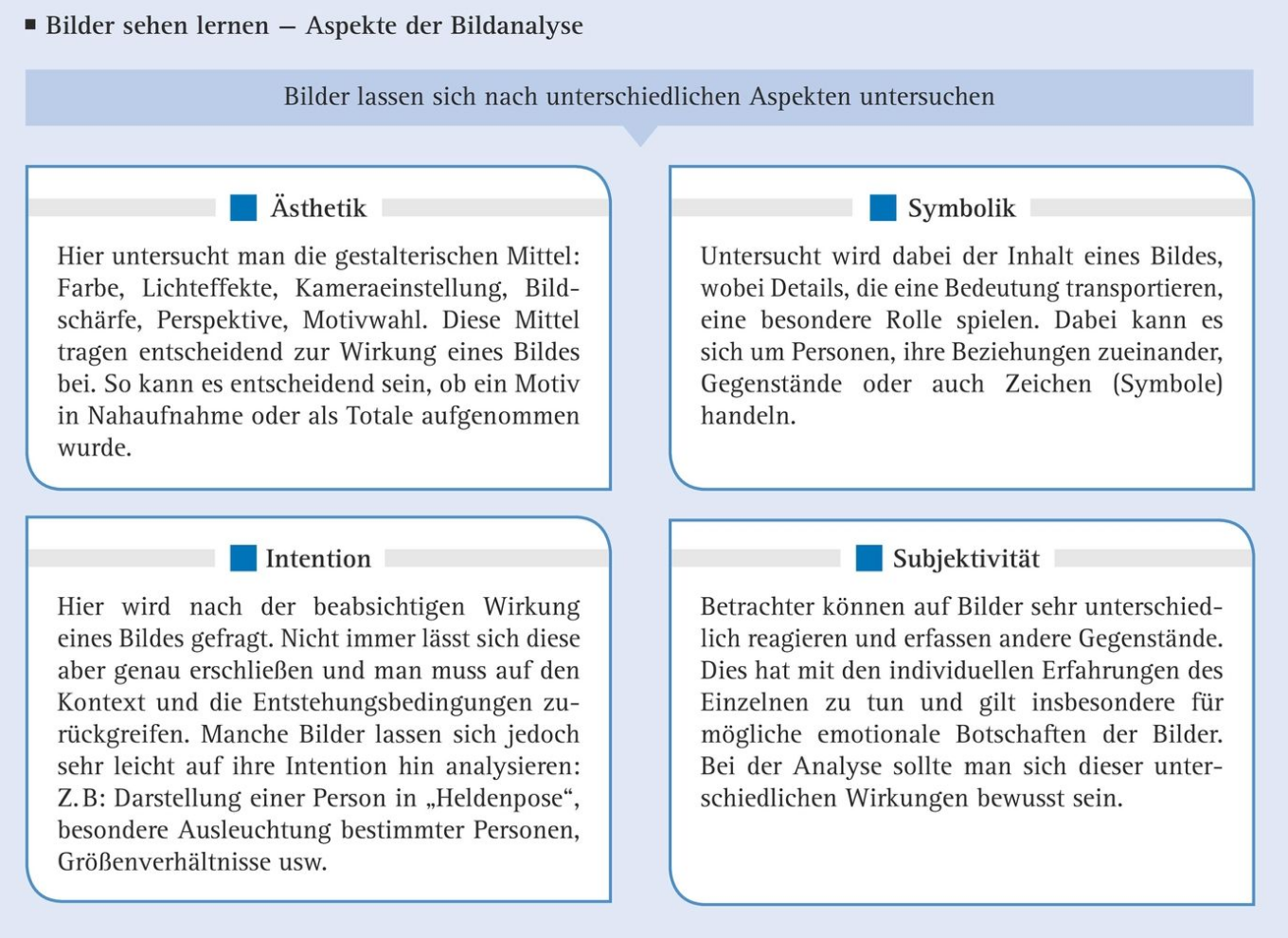 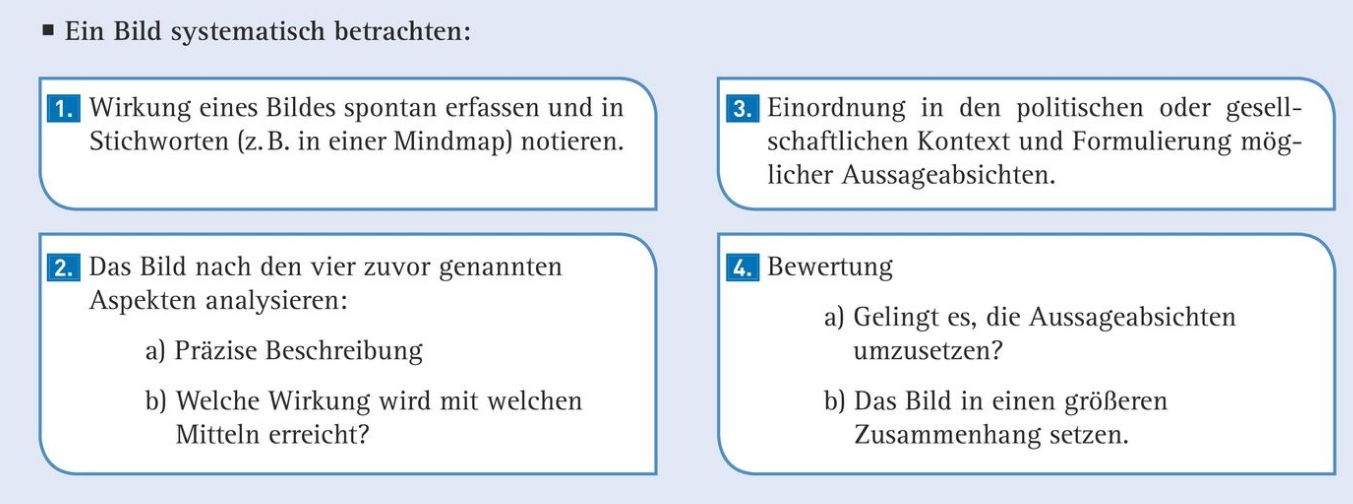 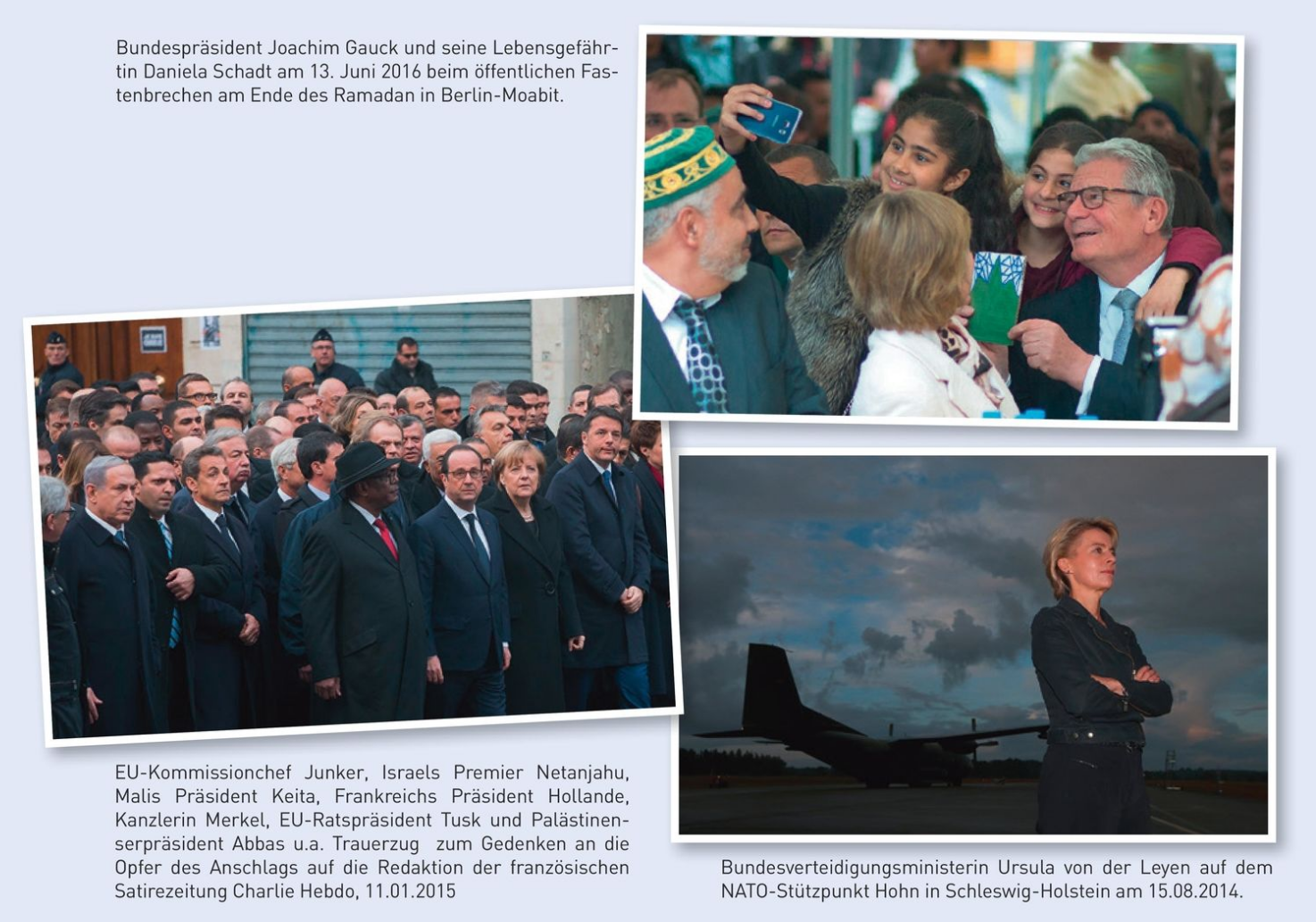 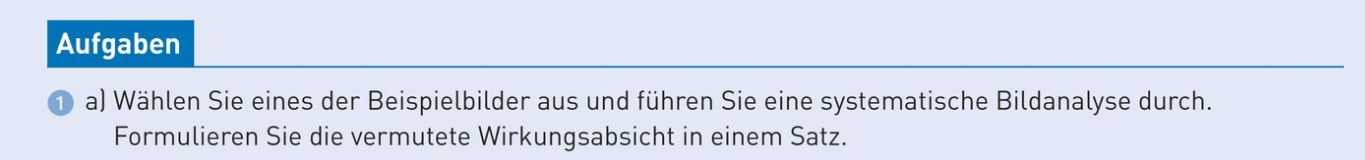       2)    Wählen Sie ein Bild Ihrer Wahl aus und führen sie eine systematische Bildanalyse durch.             Stellen Sie diese Bildanalyse ihrem Nachbarn vor! Zusatzwissen…..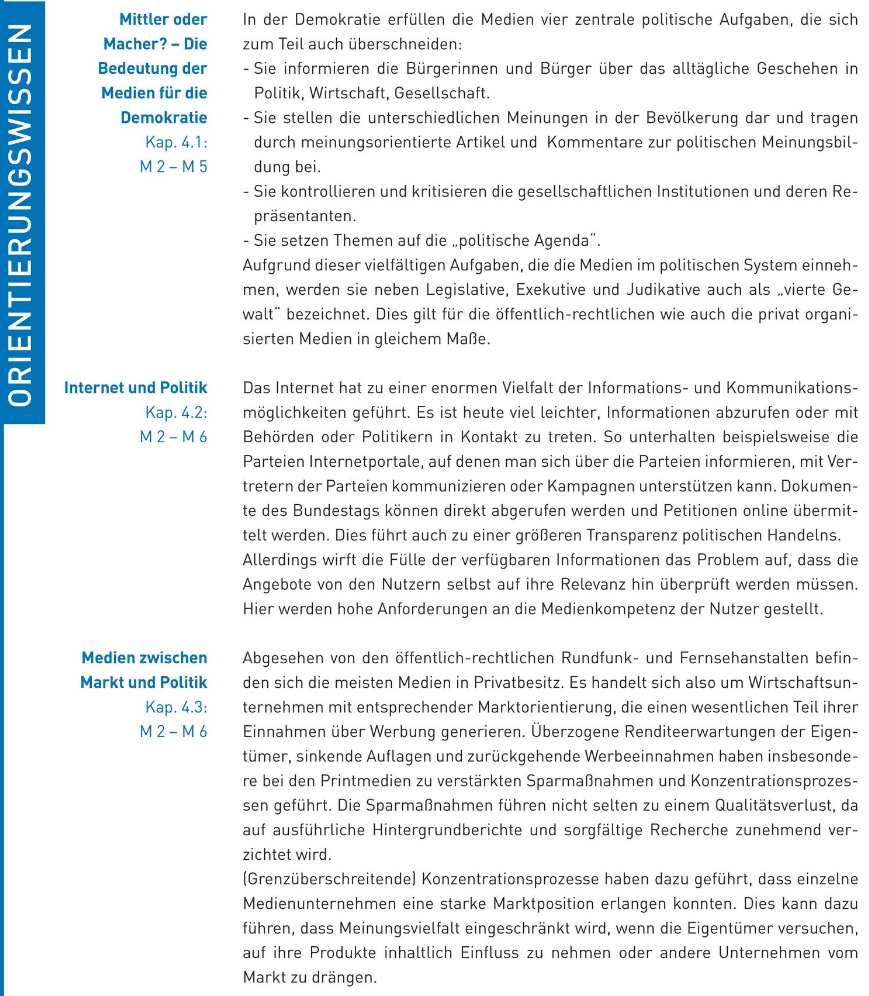 